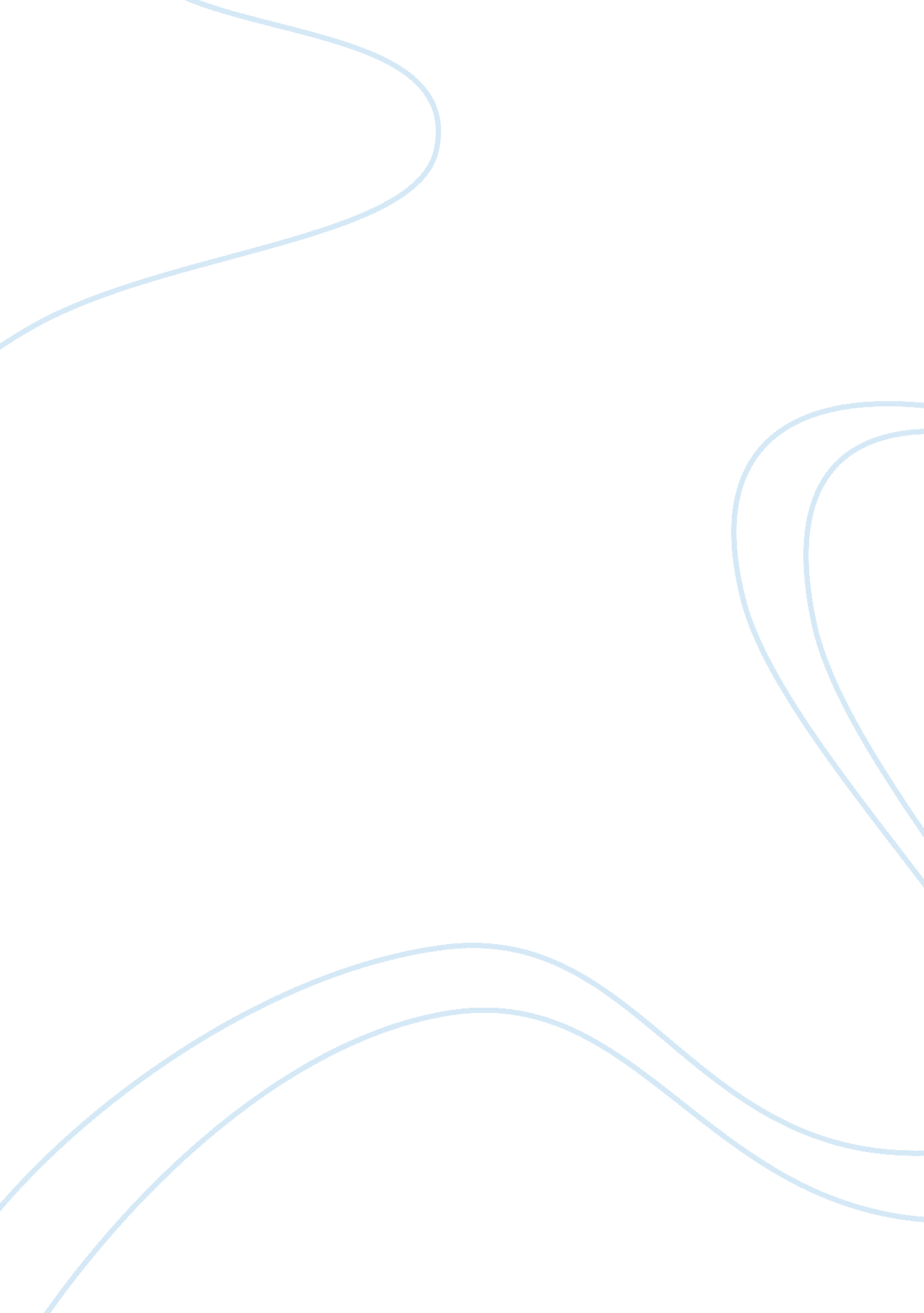 Use book content to explain 5 videoBusiness, Management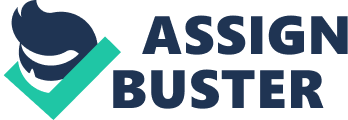 Using Book Content to explain five Videos The paper discusses the common things among the five videos. To achieve this, I willnote the kind of operating management in our book used in the video. The paper relies on information from the book, Operations Management: Creating Value along the Supply Chain by Roberta S. Russell and Bernard W. Taylor. Quite notable is the fact that the five videos highlight and explain the processes of making different products. Indeed, the five videos discuss the operations and processes that lead to the production of skateboards, cosmetics, Gibson Les Pauls, and Wilson NFL Football. These organizations adopt different strategies to manage respective production operations. Notably, quality control and technology are the most common things among the five videos (Russell and Taylor 54). 
In the video on how to make Jeans, quality control is very prominent. The making of jeans includes choosing the fabric, designing patterns, and tailoring. Manufactures enhance the quality of denim jeans by choosing unique textiles and high quality fabric for denim and pocketing since denims are seemingly too thin. As such, they chose “ jeans-grade" denim that guarantee high quality denim jeans. Cotton is a high quality material for denim jeans. The fabric distinguishes denim jeans from other off-the-rack jeans. The manufactures washes and dries the fabric to make it easier to work with. The process also ensures that finished denim jeans are fitting. The process also entails roughening up which adds quality to the jeans. The manufactures use modern technologies to trim and design patterns for the denim jeans. 
In the video on how to make skateboards, quality control is supreme. The manufactures use high quality materials that include veneer, tie bond glue, router of rasp, and molded press. Notably, veneer defines a hard rock maple that prevents the skateboards from vibrating. Moreover, the hard maple made from oak wood prevents the skateboard from breaking since it is strong. On the other hand, the tie bond glue guarantees a strong bond thus creating a durable skateboard. To add on quality, manufactures adopt a specific arrangement of venners. The venners follow one another in layers that include the Face, Core layer, Cross band, Core layer, Cross Band, Core layer, and a final Face. The molded press enhances compatibility of the skateboards. 
In the video on how to make cosmetics, it is clear that quality is supreme. The process of making cosmetics includes ingredients that must have the approval of the FDA. It involves color additives that cannot cause adulteration on the users. As such, the ingredients for making cosmetics depict quality since they must be safe. In the video on how to make NFL Football, quality manifests where Wilson Football factory relies on quality materials. The manufacturer uses cowhides from reliable farms found in Lowa. The material that comes from young and lean steers depicts high quality. Indeed, the leather produced by the young and lean steers manifest high resistance to stretching which defines the quality of NFL Football. Moreover, the factory treats the cowhides with an exclusive recipe to enhance quality. The factory relies on modern technology to design NFL Football from cowhides. 
The video on Gibson Les Pauls depicts quality control where it presents the use of hardwood (maple and mahogany) in producing Gibson Les Pauls. The process includes testing for moisture, slow-drying kilns on site, and overhead irrigation system that preserves the wood making it resonant. Other quality controls include checking for impurities and smoothening. Moreover, the manufactures ensure that the process of making Gibson Les Pauls is flawless by checking the fingerboards. 
Works Cited 
Russell, Roberta S, and Bernard W. Taylor. Operations Management: Creating Value Along the Supply Chain. New Jersey: John Wiley & Sons, Incorporated, 2010. Print. 